Giugno 2023: Biodanza a BiennoGiornata nella naturaSabato 10 giugno dalle 10 alle 17sui prati della “Luna crescente” di Barbara e Simone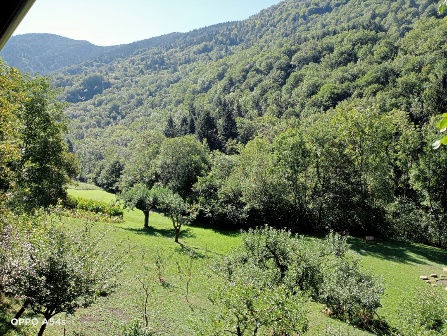 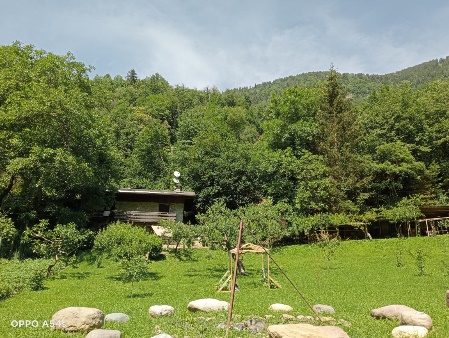 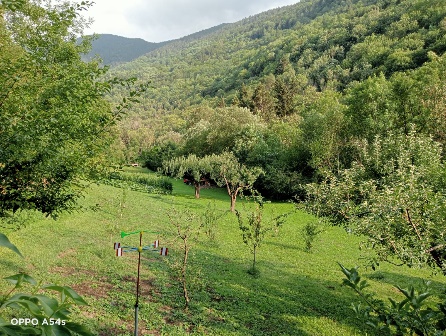 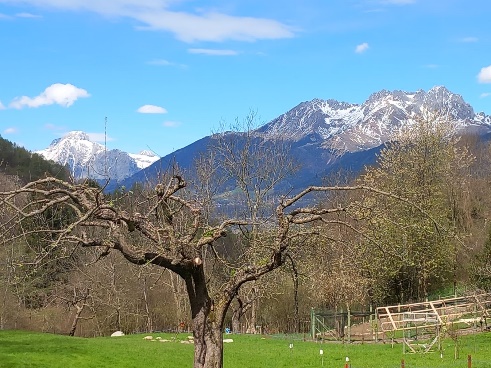 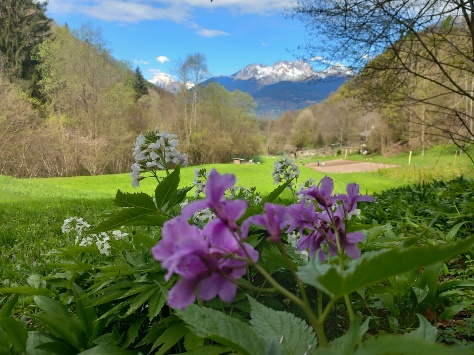 Biodanza in natura è un’esperienza unica… una vera connessione con l’ambiente che ci circonda. Si svolge senza musica, con i suoni naturali, in una relazione speciale con la terra che ci accoglie, ci nutre e ci ospita…È consigliato un abbigliamento comodo, scarpe da escursionePRENOTAZIONE OBBLIGATORIA AI SEGUENTI CONTATTI:3402634018  Jamile Gelmini - 	3331222923 Alessandra ManciniIN CASO DI PIOGGIA L’EVENTO SARA’ RIMANDATO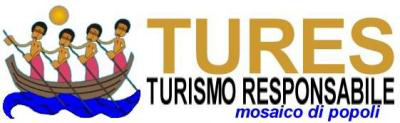 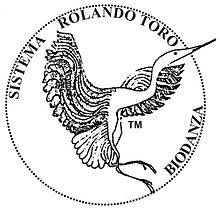 www.biodanzabrescia.org